Insert Site Name Emergency Plan Summary 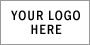 Insert site address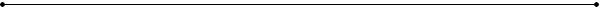 Facility Emergency Contacts: (List 2 contacts per shift)Does an explosion risk exist at the facility?                Yes _______   No ________Could the facility release a respiratory hazard that could threaten site workers, emergency responders or neighbors?                         Yes_______    No ________Is it okay to shut the power off during an event?        Yes _______   No ________Is it okay to shut the water off during an event?         Yes _______    No ________Is it okay to shut the gas off during an event?            Yes _______    No ________Can a run-away reaction/process occur?                    Yes _______   No _________Describe issues/concerns for any yes answer:__________________________________________________________________________________________________Describe special hazards identified above: _________________________________________________________________________________________________________________________________________________________________________________________________________________________________________________________________________________________________________________________________________________________________________________________Describe the three worst case scenarios that could occur involving hazardous materials stored on site:Planning Inventory:  	List materials reported on Tier II.  List other high hazard materials as needed.Attach chemical screening form for each substance listed in planning inventory.Attach site sketch which indicates the following: Location of all utility shut offs.All hazardous materials and waste storage areas.All chemically intensive process areas.Indicate location of chemical storage or process tanks.High hazard areas: potential for engulfment; electrical hazards; magnetic fields; poisonous gases; limited egress; open pits or shafts; radioactive materials; infectious materials or explosives or confined spaces.Insert key that identifies and defines information provided.List process control and corresponding room number in table:* Insert or attach photographs of controls and hazards if that will assist response activities.  Process shut down procedures should also be included for activities that require a precise step by step procedure to achieve a controlled shut down.Attach a locus map that outlines at least a ¼ mile radius extending from the site. Identify the following types of sensitive receptors located within this planning radius: schools; hospitals; jails; daycares; nursing homes; water & wastewater treatment facilities; municipal buildings and major highways.Contact Information for Sensitive Receptors Located with Planning Radius:Name & Contact Info for spill response firm contracted to support the facility in the event of a release: ____________________________________________________________________________________________________________________Are spill response supplies maintained on site?    Yes _____     No _____If so, where are these materials stored? ______________________________________________Describe number and type of materials stored on site: __________________________________________________________________________________________________________________________________________________________________________________________________Summary Completed by: ____________________________________________________Title:_________________________	Date: _____________________Each site should review their pre-plan with site staff on an annual basis and update as needed.  Each site should review the plan annually with the local Fire Department.Name:Cell Telephone No.Home Telephone No.Home AddressScenarioNegative OutcomeLocationChemicals of ConcernInsert Chemical Name & CAS No.Insert Chemical Name & CAS No.Insert Chemical Name & CAS No.Chemical Hazard(s) (e.g. flammable, corrosive)Maximum volume stored on siteHow is it stored (e.g. drum, AST)Where is it stored (e.g. room number)Containment/Safety Precautions Provided (e.g. on containment pallet)Is the material found in process tanks or piping?Process Control*Room Number/LocationCircuit BreakersGas Shut OffWater Shut OffMain Hazardous Waste Storage AreaFire Alarm Control PanelGas AlarmsOtherFacility NameFacility Address24-Hour Emergency Contact Info